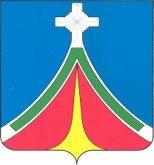 Калужская областьГОРОДСКАЯ ДУМАгородского поселения «Город ЛЮдиново»Постановление« 18 » января 2019  г.                                                                                              № 01О назначении публичных слушаний Рассмотрев заявление ООО «Простор-Строй», в соответствии с Градостроительным  кодексом Российской Федерации, Федеральным законом от 06.10.2003 № 131-ФЗ «Об общих принципах организации местного самоуправления в Российской Федерации», положением о публичных слушаниях и общественных обсуждениях по градостроительным вопросам и правилам благоустройства территории городского поселения «Город Людиново», утвержденным решением Людиновской Городской Думы от 27.06.2018 № 19-р, рекомендациями комиссии по градостроительным и земельным вопросамПОСТАНОВЛЯЮ:  1. Назначить проведение публичных слушаний по проекту межевания территории для размещения линейного объекта: «Земельные участки под размещение газопровода в                              г. Людиново, ул. Щербакова, в районе дома № 5» с 23.01.2019 по 23.02.2019, собрание участников публичных слушаний назначить на 12.02.2019 в 16 часов 30 минут в малом зале административного здания по адресу: Калужская область, г. Людиново, ул. Ленина, д. 20.  2. Назначить председателем на собрании участников публичных слушаний заместителя главы администрации муниципального района Е.И. Шарова.  3. Опубликовать оповещение о начале публичных слушаний (приложение 1) в порядке, установленном для официального опубликования муниципальных правовых актов, в газете «Людиновский рабочий».4. Разместить оповещение о начале публичных слушаний, а также проект межевания территории, указанный в п. 1 настоящего постановления, и информационные материалы к нему, на официальном сайте администрации муниципального района «Город Людиново и Людиновский район» в сети интернет (http://адмлюдиново.рф/).5. Разместить экспозиционные материалы на информационных стендах в фойе здания администрации муниципального района «Город Людиново и Людиновский район»» по адресу: Калужская область, г. Людиново, д. 20. 6. Настоящее постановление подлежит опубликованию в порядке, установленном для официального опубликования муниципальных правовых актов.7. Контроль за исполнением настоящего решения оставляю за собой.8. Настоящее решение вступает в силу с момента официального опубликования.Глава городского поселения «Город Людиново»		                                                                                             Т.А. Прохорова      Приложение 1                                                                                                   к Постановлению                                                                                                        Главы городского поселения                                                                                                    «Город Людиново»Оповещение о начале публичных слушанийВ соответствии с постановлением Главы городского поселения «Город Людиново» от 18 января 2019 года N 01 о назначении публичных слушаний по проекту межевания территории для размещения линейного объекта: «Земельные участки под размещение газопровода в                  г. Людиново, ул. Щербакова, в районе дома № 5»							информация о проекте, подлежащем рассмотрению на публичных слушаниях,Проект межевания территории							_________________ перечень информационных материалов к такому проектупубличные слушания назначены на 12.02.2019 с 16.30_ часов до 17.00 часов в малом зале административного здания, расположенного по адресу: Калужская область, г. Людиново,                ул. Ленина, д. 20.Экспозиция проекта проходит в здании администрации муниципального района «Город Людиново и Людиновский район» по адресу: Калужская область, г. Людиново, ул. Ленина,             д. 20, с 29.01.2019 по 23.02.2019. Консультации по экспозиции проекта проводятся в будние дни с _8.00_ часов по 16.00 часов в отделе архитектуры и градостроительства администрации муниципального района по адресу: Калужская область, г. Людиново, ул. Ленина, д. 20, кабинет 8, тел. (8-48444) 6-49-66 .Предложения  и замечания, касающиеся вопросов, вынесенных на публичные слушания, можно подавать в устной и письменной  форме в ходе проведения собрания участников публичных слушаний, в письменной форме в адрес организатора публичных слушаний с 29.01.2019 по 15.02.2019 в будние дни с 8.00 часов по 16.00 часов по адресу: Калужская область, г. Людиново, ул. Ленина, д. 20, а также на электронную почту gludinovo@adm.kaluga.ru.  Проект, подлежащий рассмотрению на публичных слушаниях, и информационные  материалы к нему размещены на официальном сайте администрации муниципального района «Город Людиново и Людиновский район» в сети интернет (http://адмлюдиново.рф/). Участники публичных слушаний обязаны иметь при себе документы, удостоверяющие     личность, документы, подтверждающие полномочия представителя. При направлении предложений и замечаний в электронном виде необходимо указать полные Ф.И.О. и адрес постоянного места жительства.